Malene Test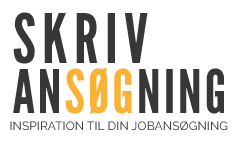 Testvejen 1, 2500 Valby / tlf. 14 25 14 25 / malene@test.dk…………………………………………………………..Født 23.1.0000Gift med Frederik, sammen har vi to børn på 7 og 12 år…………………………………………………………PROFILSystematisk og detaljeorienteret med et udpræget organisatorisk blækspruttegenAldrig for fin til at løse en opgave – og den leveres med et smilHar humor og nyder at arbejde i et uformelt miljø, hvor der er fokus på resultaterSelvstændig, tager ansvar for egne opgaver og har et skarpt øje for detaljenRobust, initiativrig og imødekommende kollega, som evner høj integritet og udviser en god situationsfornemmelseERHVERVSERFARING0000-0000	PA/sekretær, NB International A/SKorrespondance og mødereferatBehandling af legatuddelingerKalenderstyring og rejseplanlægningUddannelsesplanlægning for eleverResearch og vedligeholdelse af arkivOpdatering af personalehåndbogTovholder på receptioner og firmaarrangementer0000-0000	Jobsøgende – opkvalificerede mine kompetencer med kurser Word og PowerPoint for eksperterNotat- og referatteknikEffektiv skriftlig kommunikationPræsentationsteknik0000-0000	Barsel med Nicoline0000-0000	Længerevarende vikariater gennem vikarbureauerne ABC og NetopTelefon- og kundeekspeditionLettere korrespondance på dansk og engelskModtagelse af infomails, besvarelser, mødebookinger og kalenderstyringIndtastningsopgaver og opdatering af medlemskartotekPostfordeling og -forsendelseIndkøb og modtagelse af kontorartiklerScanning og arkivering Fakturering samt debitor og kreditbogføring0000-0000	Barsel med Oliver0000-0000	Kontor- og bogholderiassistent, Nielsen Chokolade A/SReception med modtagelse af gæsterOpdækning til møder og præsentationerOprettelse og vedligeholdelse af kundedatabaseAssistance i bogholderiet0000-0000	Kontorelev – Bogholderi/allround, Handelsselskabet Nordby ApSDebitor- og kreditorbogføring, medlemskartotekKorrespondance og faktureringAnnonceregnskabBestilling af kontorartiklerUDDANNELSER / KURSERWord og PowerPoint for eksperterNotat- og referatteknikEffektiv skriftlig kommunikationPræsentationsteknikKommunikations- og administrationsmedarbejderPersonlig udvikling / MBTI analysePersonlig udvikling / Enneagrammet Den nye regnskabsmedarbejderConcorde C5HF, Niels Brock Business CollegeSPROGDansk	Modersmål – højt skriftligt niveauEngelsk	Taler og skriver på højt niveau Tysk	Taler næsten flydende – født og opvokset i TønderIT	Superbruger af Word, PowerPoint og Excel	Kendskab til Adobe Photoshop	Concorde C5 (skal genopfriskes)FRIVILLIGT ARBEJDEPå femte år besøgsven gennem Dansk Røde KorsForældrerepræsentant, Havre SkoleTidligereFrivillig på Roskilde Festival og Skanderborg FestivalSeks måneders frivilligt arbejde i GhanaFRITIDSINTERESSERVi er en sportsaktiv familie med en stor interesse for fodbold og håndbold. Derfor bruger jeg en stor del af min fritid som motivator/backinggruppe/taxamor for mine børn (+ kammerater) i forbindelse med træning og stævner.Personligt holder jeg mig i form med at løbe 8-10 km flere gang om ugen. Ellers er det på sofaen med en god krimi – gerne Jussi Adler Olsen, Liza Marklund eller Jo Nesbø, hvis tv ikke kan byde på en god film eller en god samfundsdebat.